Publicado en Madrid el 09/02/2021 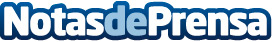 La propuesta de valor de IFMA España durante el Covid-19 le permite cerrar 2020 con un incremento de sociosIFMA España cerró 2020 con la incorporación de 20 nuevas empresas y organizaciones. El sector empresarial del Facilty Management también ha tenido que reinventarse y adaptarse a unas necesidades de sus clientes más cambiantes y complejasDatos de contacto:Pedro VidalIFMA ESPAÑA619345761Nota de prensa publicada en: https://www.notasdeprensa.es/la-propuesta-de-valor-de-ifma-espana-durante Categorias: Nacional Finanzas Madrid Cataluña Emprendedores Logística E-Commerce Seguros Recursos humanos Otras Industrias http://www.notasdeprensa.es